РОССИЙСКАЯ ФЕДЕРАЦИЯИвановская область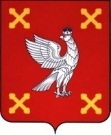 Администрация  Шуйского муниципального районаПОСТАНОВЛЕНИЕот13.08. 2019№ 664-пг. ШуяО внесении изменений в постановление Администрации Шуйского муниципального района от 04.12.2018 № 942-п «О системе оплатытруда работников муниципальных казенных учреждений,подведомственных администрации Шуйского муниципального района»           В соответствии со ст. 144,145 Трудового кодекса Российской Федерации, постановлением Правительства Ивановской области от 30.10.2008 № 285-п «О системах оплаты труда работников государственных учреждений Ивановской области и органов государственной власти Ивановской области», Постановлением Конституционного Суда РФ от 11.04.2019 № 17-П Администрация Шуйского муниципального района постановляет:1. Внести в приложение к постановлениюАдминистрации Шуйского муниципального района от 04.12.2018 №942-п «О системе оплаты труда работников муниципальных казённых учреждений, подведомственных администрации Шуйского муниципального района» следующие изменения:	1.1.пукт 5.3 раздела 5 Типового положения о системе оплаты труда работников муниципальных казённых учреждений, подведомственных администрации Шуйского муниципального района,изложить в следующей редакции:      «Формирование фонда оплаты труда работников муниципальных казенных учреждений, оплата которых с учетом стимулирующих и компенсационных выплат ниже установленного минимального размера оплаты труда, производится в размере минимального размера оплаты труда, установленного федеральным законодательством.  Средства на компенсационные выплаты за работу в ночное время, выходные и праздничные дни предусматриваются сверх минимального размера оплаты труда в расчёте на год.».  2.Контроль за выполнением настоящего постановления возложить на  заместителя главы администрации Морозова А.А. и заместителя главы администрации, начальника финансового управления Хренову С.В.3. Настоящее постановление вступает в силу с момента опубликования.Глава Шуйского муниципального района                      С.А.Бабанов